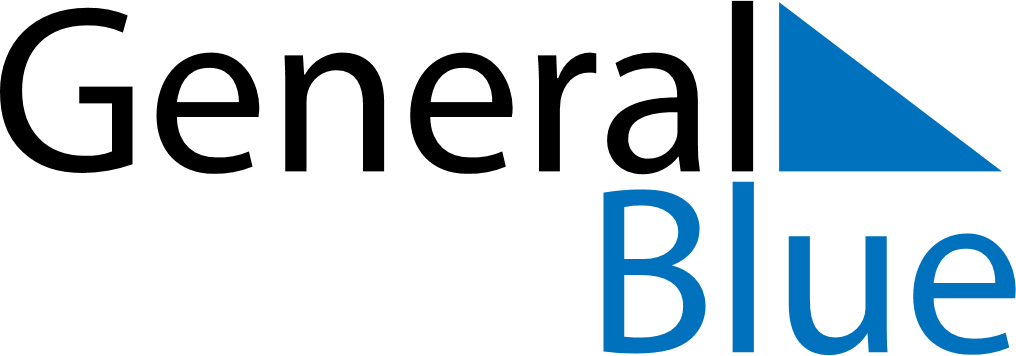 2025 – Q2Kosovo  2025 – Q2Kosovo  2025 – Q2Kosovo  2025 – Q2Kosovo  2025 – Q2Kosovo  2025 – Q2Kosovo  AprilSundayMondayTuesdayWednesdayThursdayFridaySaturdayApril12345April6789101112April13141516171819April20212223242526April27282930AprilMaySundayMondayTuesdayWednesdayThursdayFridaySaturdayMay123May45678910May11121314151617May18192021222324May25262728293031MayJuneSundayMondayTuesdayWednesdayThursdayFridaySaturdayJune1234567June891011121314June15161718192021June22232425262728June2930JuneApr 9: Constitution DayApr 20: Easter Sunday
Apr 20: Orthodox EasterMay 1: Labour DayMay 9: Europe DayJun 6: Feast of the Sacrifice (Eid al-Adha)